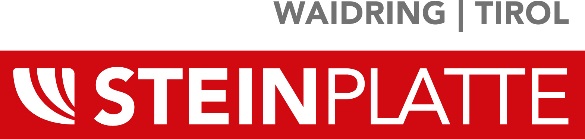 Pressetext kurz Winter 2022 | 231972 – 2022Firmenjubiläum bei der Bergbahn Steinplatte-Winklmoosalm50 Jahre erfolgreicher Familienbetrieb Skispaß für die ganze Familie! Bereits 1972 setzte Seilbahnpionier Andrä Brandtner sen. die Grundpfeiler mit dem Bau der ersten Schlepplifte und der Höhenstrasse auf die Steinplatte Waidring. Bis heute ist sie ein beliebtes Paradies für Wintersportler mitten im Dreiländereck Tirol-Salzburg-Bayern.Neben der leichten Erreichbarkeit von Waidring (AT) oder Reit im Winkl (D) aus kann die Steinplatte mit einer schneesicheren Sonnenplateau-Lage trumpfen. 42 erstklassige, breite Pistenkilometer, dazu gemütliche Hütten, versprechen Winterfreuden für Groß und Klein. Freestyler rocken den täglich geshapten Snowpark Steinplatte mit mehr als 50 verschiedenen Elementen. Für alle Kleinen gibt’s die Triassic Funline mit dinostarken Stationen. Während Winterwanderer das fantastische Panorama auf dem Weg zur Aussichtsplattform oder zur Tropfsteinhöhle genießen, fühlen sich Langläufer auf den Loipen der Winklmoosalm wie zu Hause. Worauf also warten?Alle Infos zu Skipässen, Events und Aktionen auf www.steinplatte.tirol!Öffnungszeiten: 8. Dezember 2022 bis 10. April 2023 täglich von 8:30 bis 16:30 Uhr (bei ausreichender Schneelage) Events:10.,17. & .24.01. und ab 7.03.  	jeden Dienstag Super Dienstag – Spezialtarif für alle!Jänner					Go Shred Step in the Arena (Freestyle Snowboard & Ski Event)März					SICK TRICK TOUR Family Day (Freestyle Snowboard & Ski Event)April 					Saisonabschluss im Snowpark Steinplattelaufend Kinderevents 		Weihnachtsbaum-Schmücken, Faschingsparty und FrühlingspartyKontakt:Bergbahnen Steinplatte, Alpegg 10, A-6384 Waidring
Tel.: +43 5353 5330-0
Mail: office@steinplatte.co.atwww.steinplatte.tirol/ - FB: @steinplatte.waidring  - IN: @steinplattewww.triassicpark.at/  - FB: @triassicpark.steinplatte – IN:  @triassicpark.atwww.snowpark-steinplatte.tirol/ - FB: @snowparksteinplatte  - INSTA: snowpark_steinplatteYoutube: Bergbahn Steinplatte Waidring und Snowpark Steinplatte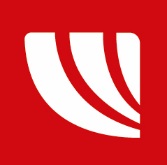 STEINPLATTE AUFSCHLIESSUNGSGES.M.B.H & CO KGAlpegg 10 | A-6384 Waidring | T: +43 5353 5330-0 | F: +43 5353 5330 10office@steinplatte.tirol | www.steinplatte.tirol | www.triassicpark.at